(Feel free to put your logo and MDOT’s here. The style of this page can be different—this is just a guide.) This page and the last page will be thicker paper than the body of the report. Please delete all red text in the final version.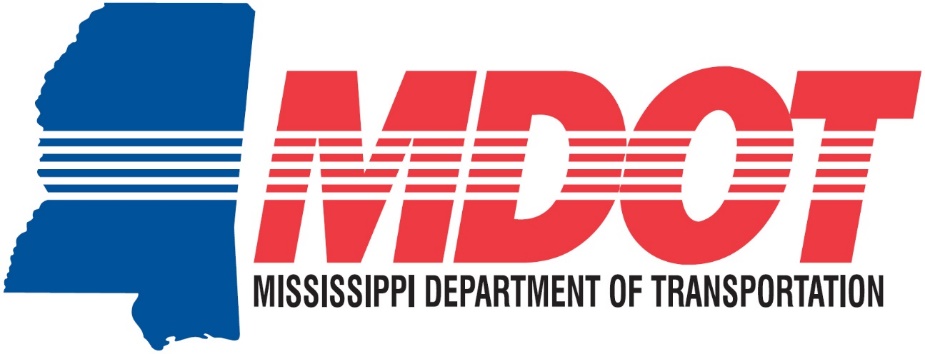 MDOT State Study xxx—Title of ProjectName of AuthorCompany/University NameReport Date: MM/DD/YYYY FHWA Technical Report Documentation PageDisclaimerYour organization name here _______ and the Mississippi Department of Transportation do not endorse service providers, products, or manufacturers. Trade names or manufacturers’ names appear herein solely because they are considered essential to the purpose of this report. The contents of this report do not necessarily reflect the views and policies of the sponsor agency.MDOT Statement of NondiscriminationThe Mississippi Department of Transportation (MDOT) operates its programs and services without regard to race, color, national origin, sex, age or disability in accordance with Title VI of the Civil Rights Act of 1964, as amended and related statutes and implementing authorities.Mission StatementsThe Mississippi Department of TransportationMDOT is responsible for providing a safe intermodal transportation network that is planned, designed, constructed and maintained in an effective, cost efficient and environmentally sensitive manner.The Research Division MDOT Research Division supports MDOT’s mission by administering Mississippi’s State Planning and Research (SP&R) Part II funds in an innovative, ethical, accountable, and efficient manner, including selecting and monitoring research projects that solve agency problems, move MDOT forward, and improve the network for the traveling public. Author AcknowledgmentsThe author wishes to thank _______Don’t forget to update this table of contents when you finish the report. Put page numbers in the footer. You can use i, ii, iii, iv etc. for these introductory pages, then begin using numbers in the body of the report (1, 2, 3, etc.). (And don’t forget to delete this paragraph in the final version!)List of TablesPlease list all tables here. Microsoft Word and other word processing software packages can generally assist you in building this list using captions above or below the tables.List of FiguresPlease list all figures such as charts or graphics here. Microsoft Word and other word processing software packages can generally assist you in building this list using captions above or below the figures.List of AbbreviationsPlease list any abbreviations or acronyms and their meanings here if applicable to your report.Executive SummaryPlease write one to three paragraphs that clearly and concisely summarize the research problem, objective, methods, research findings, conclusions and recommendations (similar to an abstract).Chapter 1. Introduction/BackgroundThis chapter can be titled differently but should provide background information and describe  the need for the study and study objectives. The chapter closes with a description of the organization of the report. Background (Heading 2)Body of the report uses the Normal Style (12 pt Calibri; line spacing of 1.15; 10 pt after) Use bulleted lists where appropriate:Item 1Item 2Item 3Sample Text (Heading 3)Body of the report uses the Normal Style (12 pt Calibri; line spacing of 1.15; 10 pt after) Sample Text (Heading 4)Body of the report uses the Normal Style (12 pt Calibri; line spacing of 1.15; 10 pt after) Need for the Research Objectives of the StudyOrganization of the ReportChapter 2. Literature SearchThis chapter can be titled differently but should discuss relevant publications about the subject matter.Chapter 3. Methodology/Research ApproachThis chapter can be titled differently but should include any testing, analysis, surveys, or any other means used by the principal investigator to address the research objective. This chapter should also include any changes in method that may have occurred during the course of the research. Chapter 4. Research Findings and ApplicationsThis chapter can be titled differently but should present a discussion and interpretation of results and how they relate to the original research problem. Chapter 5. ConclusionsThis chapter summarizes the results and explains how they solved the problem (or if not, why not), wholly or in part. Also included is an in-depth discussion of project benefits (lives/money saved, new specification, cost/benefit ratio, etc.). Chapter 6. Recommendations/Implementation PlanThis chapter can be titled differently but should Include any recommendations and plans for MDOT to implement the findings. Any separate implementation deliverables, such as training modules, draft specifications or presentations, should be discussed. ReferencesInclude references to all publications cited in the report. Use a style manual (such as APA) if you need a guide for writing citations.Appendix AThis is only relevant if you need an appendix. You might include in-depth test results or any information you feel belongs in the report but not in the main body.1.Report No.FHWA/MDOT-RD-(FY completed in xx format)-(State Study #) Example: FHWA/MDOT-RD-16-9991.Report No.FHWA/MDOT-RD-(FY completed in xx format)-(State Study #) Example: FHWA/MDOT-RD-16-9992. Government Accession No.      Leave blank but delete this instruction3. Recipient’s Catalog No.      Leave blank but delete this instruction3. Recipient’s Catalog No.      Leave blank but delete this instruction3. Recipient’s Catalog No.      Leave blank but delete this instruction3. Recipient’s Catalog No.      Leave blank but delete this instruction4. Title and SubtitleInsert the project title 4. Title and SubtitleInsert the project title 4. Title and SubtitleInsert the project title 5. Report DateInsert the date the report was finished5. Report DateInsert the date the report was finished5. Report DateInsert the date the report was finished5. Report DateInsert the date the report was finished4. Title and SubtitleInsert the project title 4. Title and SubtitleInsert the project title 4. Title and SubtitleInsert the project title 6. Performing Organization CodeLeave blank but delete this instruction6. Performing Organization CodeLeave blank but delete this instruction6. Performing Organization CodeLeave blank but delete this instruction6. Performing Organization CodeLeave blank but delete this instruction7. Author(s)Author(s)’ name(s) and ORCID(s) go here. Go to www.orcid.org to get an ORCID if you do not have one.7. Author(s)Author(s)’ name(s) and ORCID(s) go here. Go to www.orcid.org to get an ORCID if you do not have one.7. Author(s)Author(s)’ name(s) and ORCID(s) go here. Go to www.orcid.org to get an ORCID if you do not have one.8. Performing Organization Report No.Insert the State Study number 8. Performing Organization Report No.Insert the State Study number 8. Performing Organization Report No.Insert the State Study number 8. Performing Organization Report No.Insert the State Study number 9. Performing Organization Name and AddressMississippi Department of Transportation PO Box 1850Jackson, MS 39215-18509. Performing Organization Name and AddressMississippi Department of Transportation PO Box 1850Jackson, MS 39215-18509. Performing Organization Name and AddressMississippi Department of Transportation PO Box 1850Jackson, MS 39215-185010. Work Unit No. (TRAIS)10. Work Unit No. (TRAIS)10. Work Unit No. (TRAIS)10. Work Unit No. (TRAIS)9. Performing Organization Name and AddressMississippi Department of Transportation PO Box 1850Jackson, MS 39215-18509. Performing Organization Name and AddressMississippi Department of Transportation PO Box 1850Jackson, MS 39215-18509. Performing Organization Name and AddressMississippi Department of Transportation PO Box 1850Jackson, MS 39215-185011. Contract or Grant No.      Insert the contract/grant number if applicable11. Contract or Grant No.      Insert the contract/grant number if applicable11. Contract or Grant No.      Insert the contract/grant number if applicable11. Contract or Grant No.      Insert the contract/grant number if applicable12. Sponsoring Agency Name and Address12. Sponsoring Agency Name and Address12. Sponsoring Agency Name and Address13. Type Report and Period CoveredInsert the contract period as notice to proceed to finish13. Type Report and Period CoveredInsert the contract period as notice to proceed to finish13. Type Report and Period CoveredInsert the contract period as notice to proceed to finish13. Type Report and Period CoveredInsert the contract period as notice to proceed to finish12. Sponsoring Agency Name and Address12. Sponsoring Agency Name and Address12. Sponsoring Agency Name and Address14. Sponsoring Agency Code      Leave blank but delete this instruction14. Sponsoring Agency Code      Leave blank but delete this instruction14. Sponsoring Agency Code      Leave blank but delete this instruction14. Sponsoring Agency Code      Leave blank but delete this instruction15. Supplementary Notes     15. Supplementary Notes     15. Supplementary Notes     15. Supplementary Notes     15. Supplementary Notes     15. Supplementary Notes     15. Supplementary Notes     16. Abstract16. Abstract16. Abstract16. Abstract16. Abstract16. Abstract16. Abstract17. Key WordsLook at the Transportation Research Thesaurus for keywords: http://trt.trb.org/trt.asp. Examples: safety, materials, pavement design, intermodal, etc. Delete these example key words and this instruction.17. Key WordsLook at the Transportation Research Thesaurus for keywords: http://trt.trb.org/trt.asp. Examples: safety, materials, pavement design, intermodal, etc. Delete these example key words and this instruction.17. Key WordsLook at the Transportation Research Thesaurus for keywords: http://trt.trb.org/trt.asp. Examples: safety, materials, pavement design, intermodal, etc. Delete these example key words and this instruction.17. Key WordsLook at the Transportation Research Thesaurus for keywords: http://trt.trb.org/trt.asp. Examples: safety, materials, pavement design, intermodal, etc. Delete these example key words and this instruction.18. Distribution StatementUnclassified18. Distribution StatementUnclassified18. Distribution StatementUnclassified19. Security Classif. (of this report)Unclassified20. Security Classif. (of this page)Unclassified20. Security Classif. (of this page)Unclassified20. Security Classif. (of this page)Unclassified20. Security Classif. (of this page)Unclassified21. No. of PagesInsert number of pages22. Price      Leave blank but delete this instruction